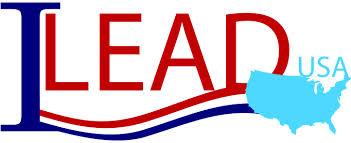 Product Reveal of the 2016 ILEAD USA Teams  
                            Thursday, October 6, 2017 at Harrisburg University, Harrisburg, PA  
                             
__________________________________________________________________________
           8:00am  
Coffee and Refreshments     8:30am  
Glenn Miller, Deputy Secretary for Education and Commissioner for Libraries 
Senior Representatives from the Department of Education8:45am     
Review of Individual Team Products by Department of Education Representatives
Guests are Invited to Coffee and Refreshments during Review

                                                                 TEAM PRESENTATIONS
9:30am     
Team #culturesquad

9:55am
Team Mirrors and Windows

10:25am
Team Digital Information Literacy

10:55am
Break 11:05
Team Workforce Development

11:30am     
Team #WhatsgoodPA

12:00pm
Certificate Presentations and 
Final Thoughts

12:30pm  
Lunch and Adjournment